For all units that see the RASS Score - descriptive text has been added to the hover box.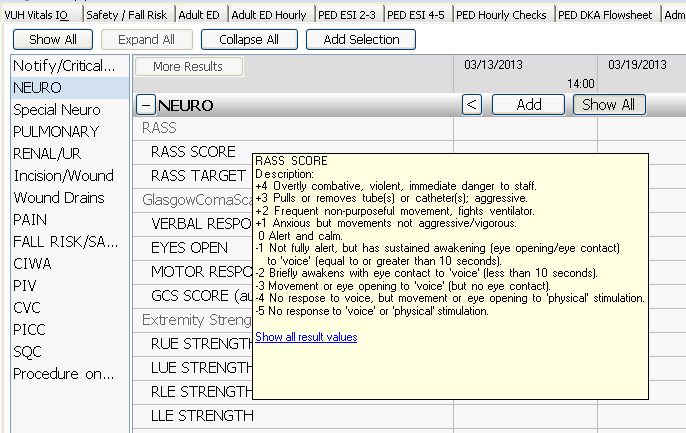 